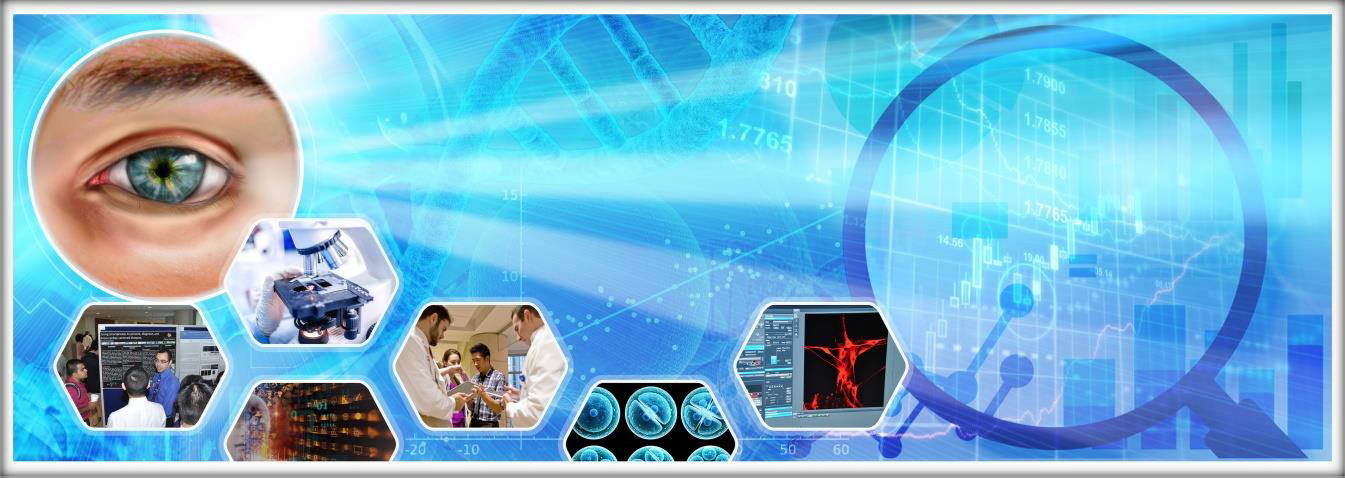 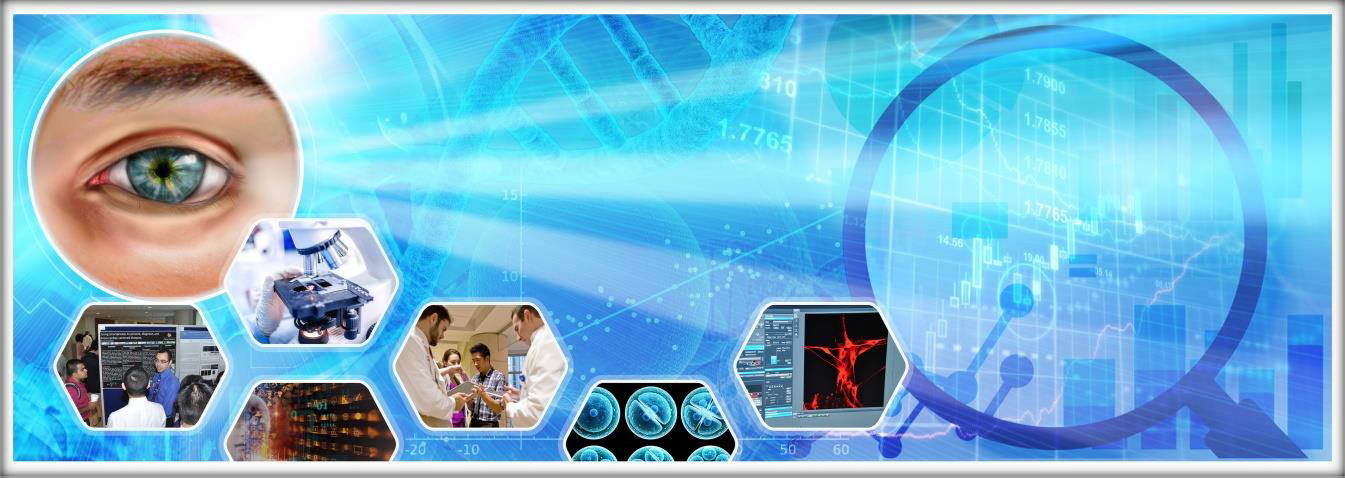 FIRE Module Year 1 (I-1) Important Dates & Deadlines for 2022-23FIRE Module Year 2 (I-2) Important Dates & Deadlines for 2022-23FIRE MODULE TEAM CONTACT INFORMATIONDue DateAssignmentAssignmentAug 31, 2022Milestone 1: Complete online CITI (IRB) Training and submit a screenshot for verificationMilestone 1: Complete online CITI (IRB) Training and submit a screenshot for verificationNov 4, 2022Milestone 2: A. Research Mentor Agreement/SignatureB. Student Research Agreement/SignatureC. One‐page project outlineD. IRB SurveyMilestone 2: A. Research Mentor Agreement/SignatureB. Student Research Agreement/SignatureC. One‐page project outlineD. IRB SurveyFeb 17, 2023  Milestone 3:FIRE CONFERENCE       Mar 3, 2023  Milestone 4: Complete and submit draft of research proposal  Milestone 4: Complete and submit draft of research proposalMar 24, 2023Milestone 5: Complete and submit (revised) final   proposalMilestone 5: Complete and submit (revised) final   proposal     May 4, 2023Milestone 6: Deadline to submit protocols for research regulatory approvals (IRB, IACUC, EH&S)Milestone 6: Deadline to submit protocols for research regulatory approvals (IRB, IACUC, EH&S)Due DateAssignmentOct 14, 2022FINAL REGULATORY (IRB/IACUC/EHS) APPROVAL DUENov 11, 2022Deadline to submit completed Poster for Formative ReviewDec 9, 2022DEADLINE TO SUBMIT ABSTRACT for the FIRE CONFERENCEFeb 3, 2023Deadline to submit revised Poster for final summative reviewFeb 17, 2023***SAVE THE DATE***ANNUAL FIRE CONFERENCEFEBRUARY 17, 2022; 8:00 a.m. – 5:00 p.m., (F2F, COM 102)Module Director:  Steven N. Ebert, PhD Associate Professor of Biomedical Sciences Burnett School of Biomedical SciencesDivision of Metabolic & Cardiovascular ScienceCollege of Medicine (Burnett School) 
Office: 421 BBS, 6900 Lake Nona Blvd. Phone: 407-266-7047 Email: Steven.Ebert@ucf.edu Office hours: By appointment 
Co-Director:  Robert Hines, PhD Epidemiology InstructorAssociate Professor of MedicineDepartment of Population Health SciencesCollege of Medicine Office: 427 BBS, 6900 Lake Nona Blvd. Phone: 407-266-7148Email: Robert.Hines@ucf.edu Office hours: By appointmentAcademic Program Coordinator:  Shaheen Miller College of Medicine Office: 422 BBS, 6900 Lake Nona Blvd. Phone: 407-266-7102 Email: Shaheen.Miller@ucf.edu Office hours: By appointment Statistical Research Coordinator:Sweta Chalise, MPH, CPHCollege of Medicine Office: 416 BBS, 6900 Lake Nona Blvd. Phone: 407-266-7005Email: Sweta.Chalise@ucf.eduOffice hours: By appointmentStatistical Research Coordinator:Andrea P. Espina Rey, MPH, CPHCollege of Medicine Office: 416 BBS, 6900 Lake Nona Blvd. Phone: 407-266-1135Email: Andrea.EspinaRey@ucf.eduOffice hours: By appointmentAdministrative Assistant:  Liz GordianCollege of Medicine Office: 412J-1B COM, 6850 Lake Nona Blvd. Phone: 407-266-1532Email: LizG@ucf.edu Office hours: By appointment Other Core FIRE Faculty:Dr. Dexter Hadley, MD, PhDAssistant Professor, Clinical SciencesDr. Otto Phanstiel, PhDProfessor, Medical EducationDr. Stephen Lambert, PhDProfessor, Medical Education